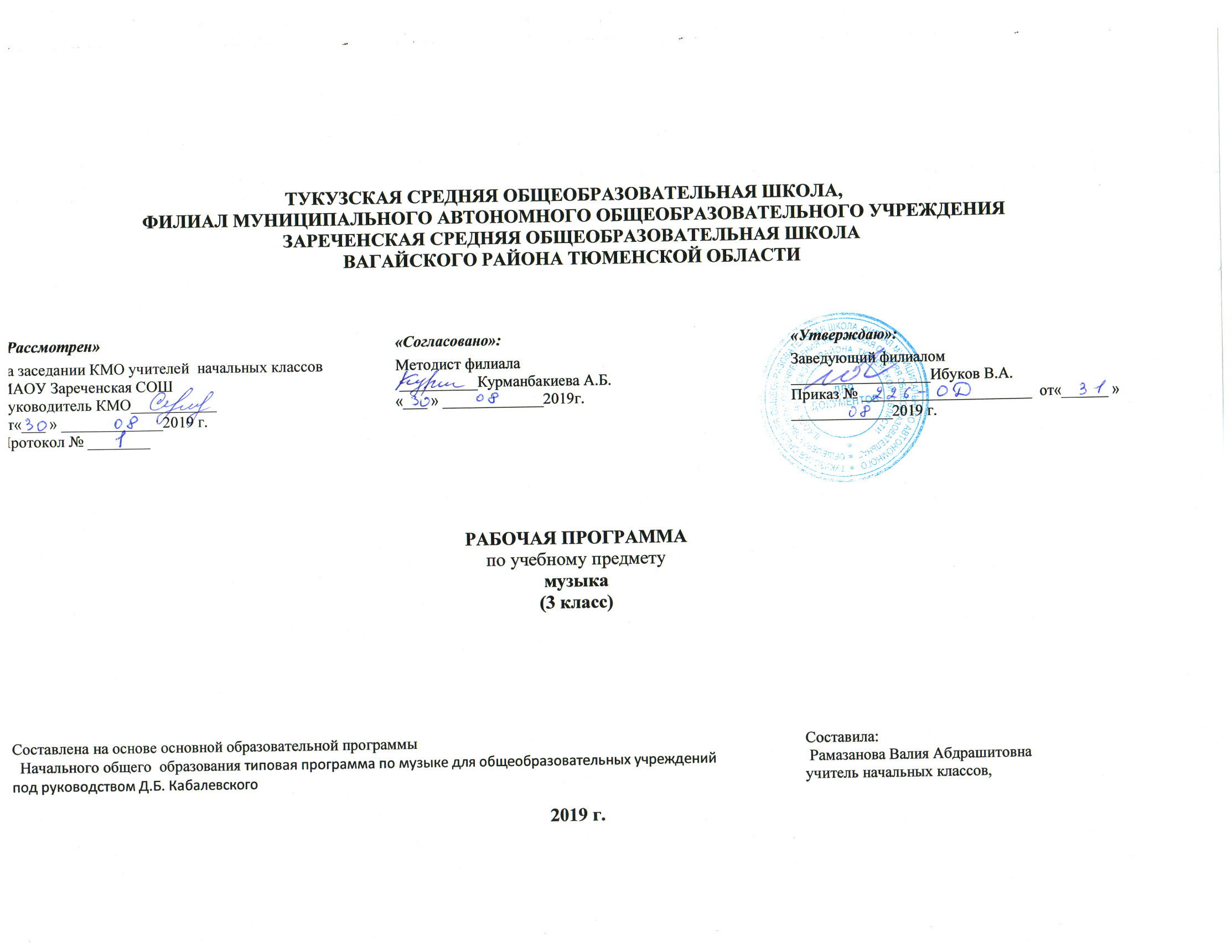 Планируемые результаты  подготовки учащихся 3 класса (базовый уровень)
В результате изучения музыки ученик должензнать/пониматьслова и мелодию Гимна России;смысл понятий: «композитор», «исполнитель», «слушатель»;названия изученных жанров и форм музыки;народные песни, музыкальные традиции родного края (праздники и обряды);названия изученных произведений и их авторов;наиболее популярные в России музыкальные инструменты; певческие голоса, виды оркестров и хоров;уметьузнавать изученные музыкальные произведения и называть имена их авторов;определять на слух основные жанры музыки (песня, танец и марш);определять и сравнивать характер, настроение и средства выразительности (мелодия, ритм, темп, тембр, динамика) в музыкальных произведениях (фрагментах);передавать настроение музыки и его изменение: в пении, музыкально-пластическом движении, игре на элементарных музыкальных инструментах;исполнять вокальные произведения с сопровождением и без сопровождения;исполнять несколько народных и композиторских песен (по выбору учащегося);использовать приобретенные знания и умения в практической деятельности и повседневной жизни для:восприятия художественных образцов народной, классической и современной музыки;исполнения знакомых песен;участия в коллективном пении;музицирования на элементарных музыкальных инструментах;способны решать следующие жизненно-практические задачи: восприятия художественных образов народной, классической и современной музыки;исполнения знакомых песен;участия в коллективном пении;музицирования на элементарных музыкальных инструментахпередачи музыкальных впечатлений пластическими, изобразительными средствами.Тематическое планирование (35ч)Название разделов программы: Песня, танец, марш перерастают в песенность, танцевальность, маршевость; - 9 часовИнтонация; - 7 часовРазвитие музыки; - 10 часовПостроение (формы) музыки; - 9 часовКалендарно-тематическое планировании 1-я четверть2-я четверть3-я четверть.4-я четверть.№дата         факт.дата         факт.Тема урокаСлушание музыкиТип урокаИнформационная компетентностьРазучивание песенВид деятельности учащихся1.04..092019.Песня, танец, марш перерастают в песенность, танцевальность, маршевостьУвертюра к опере «Руслан и Людмила»М. И. ГлинкаФрагменты из балета «Конек-горбунок»Р. ЩедринВводный, беседа Расширить и углубить знания детей о
маршевом  жанре.Ты да я.Голубой вагон.Улыбка.Смешной человечек.Групповая, индивидуальная211.09Песня, танец, марш перерастают в песенность, танцевальность, маршевость«Ночь» Щедрин, «Утро» Григ, «Мы – третьеклассники», «Зеленый мир» Парцхаладзе. «Жаворонок» М. Глинка; «однозвучно гремит колокольчик» ГурилёвРасширить и углубить знания детей о
танцевальном жанре.318.09Песенность в 
вокально-инструментальной музыке.
Цель:Создать условия для более глубокого понимания темы 
«песенность»; знакомство с романсом.1.Фрагменты из балета «Конек-горбунок»Р. Щедрин4-я симфония П. И. Чайковского2.Э Григ «Утро»3.С. Прокофьев «Вставайте, люди русские»Беседа Расширить и углубить знания детей о
песенном  жанре.Где водятся волшебники.Ты да я.Голубой вагон.Улыбка.Смешной человечек.Групповая, индивидуальная425.09Песенность в 
вокально-инструментальной музыке.
Цель: Создать условия для тогог, что бы учащиеся могли  слышать песенность в произведениях.«Ночь» Щедрин, «Утро» Григ, «Ария Сусанина» из оперы «Жизнь за царя» М.И. Глинка, «Мы – третьеклассники», «Скворушка прощается» Т. ПопатенкоБеседа Усвоить элементы песенности как качества музыки: (протяжность, напевность, мелодичность и т.д.)Исполнение песенГрупповая, индивидуальная502.10Песенность в вокальном жанре.
Церковные песнопения.
Цель:Создать условия для знакомства с музыкой русской православной церкви, как части художественной культуры России.Херувимская песня №7 Бортнянского; «Аве Мария» Шуберта.ОзнакомлениеНаучиться слушать музыку, понимать её настроение, замысел.Исполнение песенГрупповая, индивидуальная609.10Танцевальность
Цель: Создать условия для того, что бы учащиеся научились  слышать танцевальность в музыке.  «Золотые рыбки»  из балета Р. Щедрина, главная мелодия «Арагонской хоты» М.И. Глинка, «Веселый зоопарк» муз. Птичкина.Усвоить элементы «танцевальности» как качества музыки: (лёгкость, подвижность, акцентированность мелодии и т.д.)716.10 Танцевальность в вокально-инструментальной музыке. 
Цель:Создать условия для того, что бы учащиеся могли  услышать «танцевальность»,как качество музыки в потоке инструментальной  музыки.«Арагонская хота» (фр.) – слушание и исполнение в ансамбле с учителем. «Золотые рыбки» Р. Щедрина; «Веселый зоопарк» муз. Птичкина, Сцена из оперы М. Коваля «Волк и семеро козлят».Научиться отличать «танцевальность» среди разной музыки. 823.10Танцевальность в вокальной и инструментальной музыке.
Цель:Создать условия для знакомства с мазурками Ф. Шопена, произведениями С. Прокофьева; обобщение темы. «Мазурка» Ф. Шопена, «Гавот» из балета «Золушка» С. Прокофьева, «Танцуйте сидя» Б. Савельев,
«Мы-девочки» Д.Б. Кабалевский, «Веселый зоопарк» муз. Птичкина.Продолжить изучение и расширить знания о танцевальности как качестве музыки.9.06.11Танцевальность
Цель: Создать условия для того, что бы учащиеся научились  слышать танцевальность в музыке. Мелодия из 3 ч. Пятой симфонии Л. Бетховена, «Царь Горох» из балета Р. ЩедринаУрок-концертУсвоить основные характеристики маршевости. Вырабатывать стремление к достижению маршевого характера звучания мелодии в упругом маршевом ритме.Исполнение песенГрупповая, индивидуальная10.13.11 Танцевальность в вокально-инструментальной музыке. 
Цель:Создать условия для того, что бы учащиеся могли  услышать «танцевальность»,как качество музыки в потоке инструментальной  музыки.Мелодия из 3 ч. Пятой симфонии Л. Бетховена, «Царь Горох» из балета Р. Щедрина «Конек – Горбунок», «Песня Бременских музыкантов» муз. Г. Гладкова. «Неоконченая  симфония» Ф. ШубертаОзнакомлениеПродолжить изучение и расширить знания о танцевальности как качестве музыки.Новогодние песниГрупповая, индивидуальная11.20.11Танцевальность в вокальной и инструментальной музыке.
Цель:Создать условия для знакомства с мазурками Ф. Шопена, произведениями С. Прокофьева; обобщение темы.Прелюдия № 7 и № 20 Ф. Шопен, Мелодия из 3 ч. Пятой симфонии Л. Бетховена, «Песня Бременских музыкантов» муз. Г. Гладкова.Беседа Усвоить основные характеристики маршевости. Вырабатывать стремление к достижению маршевого характера звучания мелодии в упругом маршевом ритме.Новогодние песниГрупповая, индивидуальная12.27.11Зерно интонации
Цель:Создать условия для понимания  «зерна-интонации» в музыкальных произведениях. Дать понятиетоники-завершённости. «Болтунья» С. Прокофьев, «Барабан», «Кто дежурные» Кабалевский.ОзнакомлениеОсвоить выделение зерна-интонации из музыкальных произведений.
Научиться слушать, как музыка выражает различные черты человеческого характера.Новогодние песниГрупповая, индивидуальная1304.12Выразительные и изобразительные интонации.
Цель:Создать условия для понимания учащимися, как интонация вбирает в себя самые яркие характерные грани образов.. «Три подружки» («Резвушка», «Плакса», «Злюка»,) «Кузнец» Арсеева «Кукушка» ш. н. п.  Беседа Усвоить значение тембра -как выразительной краски в музыке, влияющей на яркость интонации.Новогодние песниГрупповая, индивидуальная1411.12Интонация основа музыки.
Цель: Создать условия для 
проверки усвоенного материала. Обобщение темы; знакомство с нотной записьПримеры выразительных и изобразительных интонаций ч4 б2 м2 «Кукушка» ш.н.п. «Кузнец» Арсеева, барабан; фрагменты симфонической сказки «Петя и волк» С. Прокофьева; «Колыбельная П.Чайковского. 
К.Жанекен «Пение птиц»Определить качество усвоенного материала.Новогодние песниГрупповая, индивидуальная1518.12Интонация и развитие – коренные основы музыки.
Цель: Создать условия для знакомства с понятием и видами музыкального развития. Выработка точного интонирования в сопоставлении dur  moll.Темы петушка, звездочета, царя Додона, воеводы Полкана из пролога оперы «Золотой петушок» Н. Римский – Корсаков, «Кукушка», 
«Котенок и щенок». Попотенко.
«Кукушка» ш. н. п. «Арагонская хота» М. И. Глинки. «Котенок и щенок» Попотенко.Освоить темповое развитие.Новогодние песниГрупповая, индивидуальная16.25.12Сходство и различие интонаций в процессе развития музыки.
Цель: Создать условия для знакомства с развитием музыки на примере симфонической сказки С. Прокофьева«Почему медведь зимой спит» Книпера. «Петя и волк» С. Прокофьева – развитие темы «Пети», «Марш» Ф. ШубертБеседа, урок-концерт Освоить динамическое, регистровое развитие. Усвоить темповое развитие в музыке.Новогодние песниГрупповая, индивидуальная17.15.01.2020.15.01.2020.Ладовое и  динамическое развитие музыки.
Цель: Создать условия чтобы учащиеся могли научиться давать сравнительную характеристику, опираясь на знания средств музыкальной выразительности.  «Почему медведь зимой спит» Книпера. «Петя и волк» С. Прокофьева – развитие темы «Пети», «Марш» Ф. ШубертОзнакомлениеОсвоить ладовое развитие в музыке и закрепить знания ребят о динамическом развитии.Освоить ладовое развитие в музыке и закрепить знания ребят о динамическом развитии.Песенка о мамеГрупповая, индивидуальная18.22.0122.01Песенка о маме«Почему медведь зимой спит» Книпера. «Петя и волк» С. Прокофьева – развитие темы «Пети», «Марш» Ф. ШубертБеседа Определить качество усвоенного материала.Определить качество усвоенного материала.Песенка о мамеГрупповая, индивидуальная19.29.01.29.01.Развитие вокальной и инструментальной 
Интонации.
Цель: Создать условия для усвоения ос принципщв развития в народной музыке и в произведениях композиторских (повтор, контраст, вариационность.)«Во поле береза стояла» р. н. п.. «Купание в котлах» сцена из балета Р. Щедрина «Конек горбунок», «Синичка» Красев. Песня пастушков «Жарко пахать»Беседа Уметь выделять в музыке: повтор, контраст, вариационность.Уметь выделять в музыке: повтор, контраст, вариационность.Родная песенкаГрупповая, индивидуальная20.05.0205.02Развитие музыки
Цель: Создать условия для того, что бы учащиеся  ощутили в музыке ясное движение мелодии к вершине. Понимали что такое кульминация, образный контраст. «Тихо – громко» Арсеев, «Во поле береза стояла», финал четвертой симфонии П.И. Чайковского, «Синичка» Красев.Беседа Уметь слышать и выделять в музыке кульминацию.
Понимать что такое образный контраст.Уметь слышать и выделять в музыке кульминацию.
Понимать что такое образный контраст.Родная песенкаГрупповая, индивидуальная21.12.0212.02 Развитие музыки
Цель: Создать условия дляотработка умения петь на «цепном» дыхании. Закрепить понятие «мажор» и «минор». . Прелюдия № 7,  № 20 Ф. Шопен, «Со вьюном я хожу», «Любитель – рыболов»  муз. СтаракодомскогоБеседа Ощутить ладовое развитие в музыке и передать в хоровом исполнении.Ощутить ладовое развитие в музыке и передать в хоровом исполнении.Солнышко проснетсяГрупповая, индивидуальная22.19.0219.02Разнообразные приемы развития музыки.
Цель: Создать условия для того, что бы учащиеся научились слышать развитие одного зерна интонации.«Вальс»,  «Пьеса» (Алегретто) Ф. Шуберт, «Совьюном я хожу», «Игра в слова», «Звонкий звонок»Беседа Выделять в музыке зерно интонации и следить за его развитием.Выделять в музыке зерно интонации и следить за его развитием.Солнышко проснетсяГрупповая, индивидуальная23.26.0226.02Разнообразные приёмы развития музыки.
Цель: Создать условия для того, что бы учащиеся могли про следить за развитием чувств в музыке, с её выразительным и изобразительным развитием. «Утро», «В пещере горного короля» Э. Григ, «Со вьюном я хожу», «Любитель – рыболов»  муз. СтаракодомскогоБеседа Уметь слышать в музыке: тепло, нежность, ласку, доброту и чувство покоя.Уметь слышать в музыке: тепло, нежность, ласку, доброту и чувство покоя.Если с другом вышел путь.Групповая, индивидуальная24.04.03Темповое развитие музыки.
Цель: Создать условия для знакомства с темповым развитием музыки.«Утро» Э. Грига, «Песня Сольвейг», «Танец Анитры», «Со вьюном я хожу», «Любитель – рыболов»  муз. Старакодомского.  ». Беседа Усвоить разные музыкальные темпы, которые играют важную роль в создании музыкального образа.Усвоить разные музыкальные темпы, которые играют важную роль в создании музыкального образа.Если с другом вышел путь.Групповая, индивидуальная25.11.03. Интонация и развитие – основа музыки.
Цель: Создать условия для того, что бы учащиеся могли про следить за развитием каждого действующего лица сказки в отдельности и за развитием всей сказки в целом.«В пещере горного короля», «Шествие гномов» из сюиты «Пер Гюнт» Э. Грига
« Фермер Джон» О. Юдахиной. Беседа Беседа Усвоить важность музыкального развития, для создания симфонической сказки, как отображения частицы жизни.Исполнение песенГрупповая, индивидуальная26.18.03Одночастная форма
Цель: Создать условия для закрепления понятия об одночастной форме и ее структуре (деление на фразы). Работа над чистотой интонации и над дыханием.«Петя и волк» – симфоническая сказка С. Прокофьева.Урок-концертУрок-концертУсвоение простейших музыкальных форм:
I - частная
II – частная
III - частнаяИсполнение песенГрупповая, индивидуальная27.01.04Двухчастная и трехчастная форма.
Цель: Создать условия для закрепления  в сознании учащихся, что смена частей в музыке связана с изменением характера музыки.Главная тема «Песни Сольвейг» Э. Григ, «Пастушья песня». Главная тема 3-й части Шестой симфонии (маршевый эпизод) П.И. Чайковский, «Фермер Джон». О. Юдахиной.Ознакомление Усвоение простейших музыкальных форм:
I - частная
II – частная
III - частнаяМир, в котором мы живемГрупповая, индивидуальная28.08.04Форма рондо
Цель: Создать условия для знакомства учащихся с принципом построения формы рондо: чередование главной темы с контрастными эпизодами.«Песня Сольвейг» Э. Григ, «Пастушья песня», «Ария Сусанина» М. Глинка.  Беседа Освоение формы рондо.Мир, в котором мы живемГрупповая, индивидуальная29.15.04Вариативная форма
Цель: Создать условия для раскрытия принципов построения вариативной формы в музыке.«Пастушья песня», «Зачем нам выстроили дом» Кабалевский, «Спящая княжна» А. Бородин.Беседа  Освоение вариативной формы.Песенка друзейГрупповая, индивидуальная30.22.04Вариативная форма
Цель: Создать условия для закрепления понятия «вариации».   «Зачем нам выстроили дом» Кабалевский, «Спящая княжна» А. Бородин, «Со вьюном я хожу», «Камаринская».Беседа Самостоятельное построение вариации.Мир, в котором мы живемГрупповая, индивидуальная31.29.04Разнообразие форм в музыке.
Цель: Создать условия для проверки знаний ребят о принципах построения музыкальных форм.«Танец Анитры» из сюиты «Пер Гюнт», Зачем нам выстроили дом» Кабалевский, «Со вьюном я хожу», «Крокодил и чебурашка».ОзнакомлениеОпределить качество усвоенного материала.Песенка друзейГрупповая, индивидуальная32.06.05Обобщающие уроки четверти и года.
Цель: Создать условия для проверки знаний ребят  о выразительном значении различных музыкальных форм, о принципах изложения музыкального содержания.«Песенка о капитане» М. Дунаевский, увертюра Дунаевского к к\ф «Дети капитана ГрантаВикторина Определить качество усвоенного материала.Песенка друзейГрупповая, индивидуальная33.13.05Обобщение изученного за год( 3 урока)«Кузнец» Арсеев, «Вальс» Шуберт, Зачем нам выстроили дом» Кабалевский, «Арагонская хота», песни по выбору.Урок-концертОпределить качество усвоенного материала.Исполнение песенГрупповая, индивидуальная3420.05Обобщающие уроки четверти и года.
Цель: Создать условия для выявления сходных и контрастных интонаций, проследить за развитием музыки.музыка по желанию учениковУрок-концертМузыка обогащает наши знания о мире и о человеке.Исполнение песенГрупповая, индивидуальная3527.05 Урок - концерт.музыка по желанию учениковУрок-концертМузыка обогащает наши знания о мире и о человеке.Исполнение песенГрупповая, индивидуальная